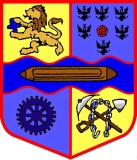 PERSON SPECIFICATIONTeacher of Food Preparation and NutritionATTRIBUTESDESCRIPTIONESSENTIALDESIRABLEQUALIFICATIONS, EXPERIENCE AND PROFESSIONAL DEVELOPMENT    Teaching QualificationQUALIFICATIONS, EXPERIENCE AND PROFESSIONAL DEVELOPMENTGood Honours degree or equivalentQUALIFICATIONS, EXPERIENCE AND PROFESSIONAL DEVELOPMENTThe ability to teach Health & Social Care at both Key Stage 4 and 5QUALIFICATIONS, EXPERIENCE AND PROFESSIONAL DEVELOPMENTA commitment to CPDKNOWLEDGE, SKILLS AND PERSONAL QUALITIESA genuine belief in the value of each childKNOWLEDGE, SKILLS AND PERSONAL QUALITIESA knowledge of the GCSE and NC requirements of the subjectKNOWLEDGE, SKILLS AND PERSONAL QUALITIESA good knowledge and understanding of current curricular developments in Food coursesKNOWLEDGE, SKILLS AND PERSONAL QUALITIESThe ability to maintain a high standard of teaching which ensures all students are actively engaged in their learning and make excellent progressKNOWLEDGE, SKILLS AND PERSONAL QUALITIESThe ability to establish firm, fair and effective disciplineKNOWLEDGE, SKILLS AND PERSONAL QUALITIESThe ability to work well in a teamKNOWLEDGE, SKILLS AND PERSONAL QUALITIESHigh levels of commitment, motivation and initiativeKNOWLEDGE, SKILLS AND PERSONAL QUALITIESAbility to use ICT to enhance the quality of learning within the classroomKNOWLEDGE, SKILLS AND PERSONAL QUALITIESThe ability to relate well to all members of the schoolKNOWLEDGE, SKILLS AND PERSONAL QUALITIESExcellent communication skillsKNOWLEDGE, SKILLS AND PERSONAL QUALITIESHigh personal standards and high expectations of themselves and othersKNOWLEDGE, SKILLS AND PERSONAL QUALITIESA flexible approach to school lifeKNOWLEDGE, SKILLS AND PERSONAL QUALITIESSense of humourKNOWLEDGE, SKILLS AND PERSONAL QUALITIESExperience of teaching at KS3 and KS4KNOWLEDGE, SKILLS AND PERSONAL QUALITIESAn excellent health and attendance recordAPPLICATION AND LETTERThe letter should be clear and concise (no more than two sides) with organised viewsAPPLICATION AND LETTERThe letter should address the requirements of the post and clearly indicate why you have applied for this positionAPPLICATION AND LETTERApplication form should be fully completed and clearly legible